Working Party 5PRELIMINARY VIEWs on WRC-23 agenda item 4Agenda item 4in accordance with Resolution 95 (Rev.WRC-19), to review the Resolutions and Recommendations of previous conferences with a view to their possible revision, replacement or abrogation;BackgroundThe review of the Resolutions and Recommendations of previous conferences is a standing agenda item. It is the purview of the conference to decide on the need for any modification or suppression of WRC Resolutions or Recommendations in accordance with Resolution 95 (Rev.WRC-19).DocumentsInput Documents:APG23-4/INP-13(J), 18(AUS), 29(IRN), 44(CHN), 65(IND)Information Documents:APG23-4/INF-02(ATU), 21(ASMG), 35(Rev.1) (BR), 43(DG Chair), 44(RCC), 48(CEPT)Summary of DiscussionsSummary of APT Members’ viewsJapan (APG23-4/INP-13)Japan has updated the List in ATTACHMENT 1 to the output document of the third APG23 meeting (Doc.APG23-3/OUT-36).  In reviewing the list, the following points need to be noted:- In accordance with Resolution 95 (Rev. WRC-19), consideration under agenda item 4 is focused only on those Resolutions/Recommendations that are not related to any other agenda item of WRC-23.  (Those that are explicitly on or substantially considered under agenda items other than agenda item 4 is shaded in grey in the Table);- The status of the ITU-R studies invited in the Resolutions, if there is any progress in the relevant ITU-R Working Parties, is provided in the “Remarks” column of the Table for consideration by the future APG meetings;- For many Resolutions & Recommendations, old comments made in the APT proposal to the previous WRC are still retained in the “Remark” column for information;- The column for “New proposed action” (NOC/MOD/SUP) are still preliminary and open for further consideration for most Resolutions & Recommendations.Australia (APG23-4/INP-18)Australia supports the principle of Resolution 95 (Rev.WRC-19), to ensure Resolutions and Recommendations of past WRCs are relevant and kept up to date. Australia’s positions on specific proposals will be developed as these proposals arise during the cycle.  Iran (Islamic Republic of) (APG23-4/INP-29)The Administration of the I.R. Iran proposes that the following view be adopted as APT Preliminary Views at this stage:APT Members support the principle and intent of Resolution 95 (Rev.WRC-19), to ensure Resolutions and Recommendations of past WRCs are relevant and kept up to date.Since a number of the studies requested by the WRC Resolutions are now under consideration at the relevant groups in the ITU-R, APT members are encouraged to participate in these studies.In reviewing the Resolutions/Recommendations listed in the Attachment 1; the progress of the studies is important information for those Resolutions that include “invites ITU-R”,or similarly, the progress of the implementation work of the ITU Radiocommunication Bureau (BR) is also important for those Resolutions that include “instructs the Director of the Radiocommunication Bureau”.China (APG23-4/INP-44)China supports the review of the Resolutions and Recommendations of previous conferences and proposes the action based on APG23-3/TMP-04 as the attachment shows.India (APG23-4/INP-65)India supports the principle and intent of Resolution 95 (Rev.WRC-19) to ensure Resolutions and Recommendations of previous WRCs are relevant and kept up to date.APT Preliminary ViewAPT Members support the principle and intent of Resolution 95 (Rev.WRC-19), to ensure Resolutions and Recommendations of past WRCs are relevant and kept up to date.Since a number of the studies requested by the WRC Resolutions are now under consideration at the relevant groups in the ITU-R, APT members are encouraged to participate in these studies.In reviewing the Resolutions/Recommendations listed in the Attachment 1; the progress of the studies is important information for those Resolutions that include “invites ITU-R”,or similarly, the progress of the implementation work of the ITU Radiocommunication Bureau (BR) is also important for those Resolutions that include “instructs the Director of the Radiocommunication Bureau”.Issues for Consideration at Next APG MeetingAPG23-5 will review the Resolutions and Recommendations listed in Attachment 1, taking into account the progress of the studies at the ITU-R and the progress of the implementation work of the ITU Radiocommunication Bureau (BR).  Additionally, the BR has created the website for categorization of all the W(A)RC Resolutions and Recommendations in force after WRC-19, which may be useful for our future discussion on agenda item 4.Furthermore, when proposing modification of a resolution in the future APG meetings, APT Members are encouraged to provide specific regulatory text reflecting the proposed modification along with the reason in order to facilitate the development of a PACP on this agenda item in a timely manner.Views from Other OrganisationsRegional GroupsATU (APG23-4/INF-02)APM23-2 agreed to support the principle and intent of Resolution 95 (Rev.WRC-19), to ensure Resolutions and Recommendations of past WRCs remain relevant and up to date.ASMG (APG23-4/INF-21)ASMG administrations support the principle of Resolution 95 (Rev.WRC-19) in order to ensure that Resolutions and Recommendations of previous WRCs remain relevant and up-to-date.CEPT(APG23-4/INF-48)CEPT encourages the constant review of Resolutions and Recommendations from previous conferences and will follow activities, in particular of ITU, associated with this effort.CEPT proposes to suppress Resolutions: RES 75 (Rev.WRC-12), RES 160 (WRC-15), RES 161(WRC-15), to be developed;CEPT proposes to modify Resolutions: RES 76 (WRC-15), RES 81 (WRC-15), RES 99 (WRC-19), RES 731 (Rev.WRC-19), RES 804 (Rev.WRC-19), to be developed;CEPT proposes to suppress Recommendations: to be developed;CEPT proposes to modify Recommendations: REC 34 (Rev. WRC-12), to be developedRCC(APG23-4/INF-44)The RCC Administrations support the principles set out in Resolution 95 (Revised WRC-19), in order to ensure the relevance of the Resolutions and Recommendations of the previous WRC.International OrganisationsICAOICAO is considering possible modification/suppression on the following Resolutions.MOD: 156, 169SUP:  160, 422MOD/SUP:  223IMOIMO has studied the Resolutions and Recommendations of relevance and proposed to retain the following Resolutions and Recommendations.Resolutions: 13, 18, 205, 207, 222, 223, 331, 339, 343, 344, 349, 352, 354, 356, 361, 363, 612Recommendations: 7, 37, 316Attachment: 1Attachment 1List of WRC Resolutions & Recommendations for consideration by WRC-23 under agenda item 4Note: Resolutions in grey shaded rows indicate those explicitly on the current and future agenda items as specified in Resolution 811 (WRC-19) and Resolution 812 (WRC-19).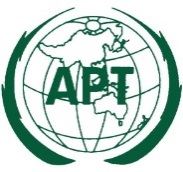 ASIA-PACIFIC TELECOMMUNITYDocument No:The 4th Meeting of the APT Conference PreparatoryGroup for WRC-23 (APG23-4)APG23-4/OUT-3615 – 20 August 2022, Bangkok, Thailand20 August 2022Res. SubjectRemarksAPT WRC-19 proposalAction taken by WRC-19New APT proposed actionResolutionsResolutionsResolutionsResolutionsResolutionsResolutions1Notification of frequency assignments(Rev.WRC-97) Still relevant. This Resolution is referred to in No. 26/5.2 of Appendix 26.The necessity of footnote 1 associated with the title may need to be considered.NOCNOCNOC/MOD2Equitable use of GSO and other satellite orbits and frequency bands for space services(Rev.WRC-03) Still relevant. This Resolution is referred to in Resolutions 4 (Rev.WRC-03), 170 (WRC-19), 172 (WRC-19) and 173 (WRC-19).NOCNOCNOC4Period of validity of frequency assignments to GSO and other satellite orbits (Rev.WRC-03) Still relevant. This Resolution is referred to in Item A.2.b of Table A, Annex 2 of Appendix 4.NOCNOCNOC5Technical cooperation with the developing countries in the tropical and similar areas(Rev.WRC-15) Still relevant. NOCNOCNOC7Development of national radio-frequency management(Rev.WRC-19) Still relevant. NOC/MODMOD10Use of two-way wireless communications by the International Red Cross and Red Crescent Movement(Rev.WRC-2000) Still relevant. This Resolution relates to Resolution 646 (Rev.WRC-19).NOCNOCNOC12Assistance and support to Palestine(Rev.WRC-19) Still relevant. Basically this Resolution is specific to Palestine.N/AMOD13Formation of call signs and allocation of new international series(Rev.WRC-97) Still relevant. This Resolution is referred to in No. 19.32.NOCNOC15International cooperation in space radiocommunications(Rev.WRC-03) Still relevant. implemented through liaison with ITU‑D Study Groups and BR/BDT seminars/workshops.NOCNOCNOC18Relating to the procedure for identifying and announcing the position of ships and aircraft of States not parties to an armed conflict(Rev.WRC-15) Still relevant. Modification to reflect current aeronautical practice may be needed.NOC/MODNOC20Technical cooperation with developing countries in the field of aeronautical telecommunications(Rev.WRC-03) Still relevant. This Resolution is referred to in Recommendation 724 (Rev.WRC-07).NOCNOCNOC22Measures to limit unauthorized uplink transmissions from earth stations(WRC-19) Still relevant.－ADDNOC25Operation of global satellite systems for personnel communications(Rev.WRC-03) Still relevant. This Resolution is referred to in Resolution 156 (WRC-15).The reference to “Constitution (Geneva, 1992)” in considering a) may be updated to the new version.NOCNOCNOC/MOD26Footnotes to the Table of frequency allocations in Article 5 of the RR(Rev.WRC-19) Still relevant to agenda item 8 (permanent agenda item at each WRC). This Resolution is referred to in Recommendation 34 (Rev.WRC-12).MODMOD27Use of incorporation by reference in the RR (Rev.WRC-19) Still relevant to agenda item 2 (permanent agenda item at each WRC). This Resolution is referred to in Nos. 21.2.2 and 21.4.1.MODMOD32Regulatory procedures for frequency assignments to non-GSO-satellite networks or systems identified as short-duration mission not subject to the application of Section II of Article 9(WRC-19) Still relevant.This Resolution is referred to in No. 5.203C, 5.218A, A.9.4, 9.3.1, A.11.2 and Appendix 4.For this Resolution, a new RoP has been developed to clarify the relationship between the notification information timing to be communicated to the BR under this Resolution (section 4 the of Annex) and the formal date of receipt of the notification notices under No.9.1. The text may be reviewed to take into account this point. －ADDNOC/MOD34BSS in Region 3 in the 12 GHz band and sharing with other services in all the Regions(Rev.WRC-19) Still relevant. The text was editorially updated at the WRC-19.MODMOD 35A milestone-based approach for the implementation of frequency assignments to space stations in a non-GSO-satellite system in specific frequency bands and services(WRC-19) Still relevant. NOCThis Resolution is referred to in No. 11.51 and Item A.23 in Table A of Appendix 4. Possible post-milestone procedures will be discussed under Agenda Item 7 at WRC-23, also taking into account the report from the RRB.－ADDNOC/MOD40Use of one space station to bring frequency assignments to GSO-satellite networks at different orbital locations into use within a short period of time(Rev.WRC-19) Still relevant. This Resolution is referred to in Nos. 11.44B and 11.49.1 and Appendices 30, 30A and 30B.WP4A is discussing whether the change of this Resolution should be treated as Agenda Item 7 of WRC-23, but has not agreed to make a new topic on this matter. MODMODNOC/MOD42Interim systems in Region 2 in BSS and in FSS (feeder link) in AP30/30A bands(Rev.WRC-19) Still relevant, but basically Region 2 issue. This Resolution is referred to in Nos. A.9.3 and A.11.1 and Appendices 30 and 30A.N/AMOD49Administrative due diligence applicable to some satellite radiocommunication services(Rev.WRC-19) Still relevant. This Resolution is referred to in Nos. 11.44.1 and 11.48, Articles 9 and 11, Resolutions 55 (Rev.WRC-19) and 81 (Rev.WRC-15) and Appendices 30, 30A and 30B.MODMODNOC/MOD55Electronic submission of notice forms for satellite networks, earth stations and RAS stations(Rev.WRC-19) Still relevant. For this Resolution, the content may be transferred to relevant parts of Articles 9 and 11 (as well as AP 30, 30A and 30B) or merger with Resolution 907 with a similar scope may be considered.NOC/SUPMODNOC/SUP63Protection from ISM equipment(Rev.WRC-12) Still relevant. There has been progress in the ITU-R studies invited in this Resolution including collaboration with CISPR. CPM Report in preparation for WRC-19 suggested that invites ITU‑R 1 and 2 may need to be updated in view of the recent developments between ITU-R Study Group 1 and CISPR.NOC/MODNOC72World and regional preparations for WRC(Rev.WRC-19) Still relevant. The text was updated at the WRC-19.MODMOD74Process to keep the technical bases of Appendix 7 current(Rev.WRC-03) Still relevant. This Resolution is referred to in Resolution 75 (Rev.WRC-12). Recommendation ITU-R SM.1448 providing technical bases for coordination areas was reviewed for alignment with Appendix 7.NOC/MODNOC75Development of the technical basis for determining the coordination area of a receiving earth station in SRS with HDFS in the 31.8-32.3 and 37-38 GHz bands(Rev.WRC-12) This Resolution is referred to in No.5.547. Currently, there is no progress in the ITU-R studies invited in this Resolution. It may be suggested to apply item 2 of resolves of Resolution 95 (Rev. WRC-19). Since the scope of this Resolution is closely related to Resolution 74, the study identified in this Resolution may be, if required, included in Resolution 74 in generic form.NOC/SUPNOC76Protection of GSO systems (FSS and BSS) from aggregate epfd produced by non-GSO FSS in the bands 10.7-20.2 GHz(Rev.WRC-15) Still relevant. This Resolution is referred to in No. 22.5K and Resolution 140 (Rev.WRC-15). Recommendation ITU-R S.1503 was revised in 2018. On this basis, invites ITU‑R needs to be updated taking into account Recommendations ITU‑R S.1588 and ITU‑R S.1503 in force. The ITU-R studies invited in this Resolution are making progress at WP4A and modification of this Resolution is considered under Topic J of agenda item 7.MODNOC80Due diligence in applying the principles embodied in the Constitution(Rev.WRC-07) Still relevant to agenda item 9.3 (permanent agenda item at each WRC).－NOC81Evaluation of the administrative due diligence procedure for satellite networks(Rev.WRC-15) So-called “paper satellite” issue has been already solved and Resolution 49 (Rev.WRC-15), in which this issue is implemented, has served its purpose (see also ITU R Circular Letter CR/301). Superseded by Resolution 49, no action is indicated in the Resolution. Possibility of suppression of this Resolution needs to be considered.NOC/SUPNOCMOD/SUP85Protection of GSO systems (FSS and BSS) from non-GSO FSS systems(WRC-03) Still relevant. Recommendation ITU R S.1503 was revised in 2018. Since the epfd validation software has become available through the Circular Letter (CR/414, 6 December 2016), in view of resolves 5, modification is needed in this regard. This issue was considered at WRC-19 but no agreement was made and it was decided to keep it NOC.MODNOCNOC/MOD86Implementation of Res. 86 (Rev. PP-02)(Rev.WRC-07) Still relevant to agenda item 7 (permanent agenda item at each WRC). This Resolution is referred to in Resolution 769 (WRC-19) and 770 (WRC-19).MODNOC95Review of WRC Resolution/Recommendation(Rev.WRC-19) Still relevant to agenda item 4 (permanent agenda item at each WRC).MODMOD99Provisional application of certain provisions of the RR as revised by the WRC-19 and abrogation of certain Resolutions and Recommendations(Rev.WRC-19) Still relevant. Updating is required at the next WRC.SUP/MODMODMOD111Planning of the FSS in18/20/30 GHz(Orb-88) Still relevant.NOCNOCNOC114Compatibility between ARNS and FSS (feeder links for non GSO MSS) in 5 GHz band(Rev.WRC-15) Still relevant. This Resolution is referred to in Nos. 5.444 and 5.444A and Resolution 748 (Rev.WRC-19).NOCNOC122Use of the bands 47/48 GHz by HAPS and other services(Rev.WRC-19) Still relevant. This Resolution is referred to in Resolution 176 (WRC-19), No. 5.552A and Appendix 4.－MODNOC125Frequency sharing in the 1.6 GHz bands between the MSS and the RAS(Rev.WRC-12) Still relevant. Future competent WRC to review the ongoing sharing studies between the MSS and RAS, but currently no progress is made in the ITU-R studies invited in this Resolution.NOCNOCNOC140Epfd limits in the 19.7-20.2 GHz band(Rev.WRC-15) Still relevant. This Resolution is referred to in No. 22.5CA. This Resolution has relevance to Resolution 85 (WRC-15).NOC/MODNOCNOC/MOD143Guidelines for implementation of HDFSS in identified frequency bands(Rev.WRC-19) Still relevant. This Resolution is referred to in No 5.516B and Resolution 243 (WRC-19).NOCMODNOC144Special requirements of geographically small countries operating earth stations in the FSS in the band 13.75-14 GHz(Rev.WRC-15) Still relevant. NOCNOCNOC145Use of the bands 27.5-28.35 GHz and 31-31.3 GHz by HAPS in the fixed service(Rev.WRC-19) Still relevant. The text was updated at the WRC-19. This Resolution is referred to in No 5.537A.－MOD147PFD limits for certain systems in FSS using highly-inclined orbits in the band 17.7-19.7 GHz(WRC-07) Still relevant. This Resolution is referred to in No. 21.16.6B and 6C.NOCNOCNOC148Satellite systems formerly listed in Part B of the Plan of Appendix 30B(Rev.WRC-15) Still relevant. This Resolution is referred to in Appendix 30B.NOCNOCNOC149Submissions from new Member States of the Union relating to Appendix 30B (Rev.WRC-12) Still relevant. This topic will be discussed under Topic E of Agenda Item 7 at WRC-23.NOCNOC150Use of the bands 6 440-6 520 MHz and 6 560-6 640 MHz by gateway links for HAPS(WRC-12) Still relevant. This Resolution is referred to in No. 5.457.NOCNOC154Existing and future operation of FSS earth stations within the band 3 400-4 200 MHz(Rev.WRC-15) APT members are of the view that this Resolution is restricted to some countries in Region 1 and APT Members do not support any aspects of this issue being applied to Region 3.N/ANOCNOC155Regulatory provisions related to earth stations on board unmanned aircraft which operate with GSO satellite networks in the FSS in certain frequency bands not subject to a Plan of Appendices 30, 30A and 30B for the control and non-payload communications of unmanned aircraft systems in non-segregated airspaces(Rev.WRC-19) Still relevant. The text was updated at the WRC-19. This Resolution is referred to in No. 5.484B as well as Resolution 171 (WRC-19), and has direct relevance to WRC-23 agenda item 1.8.－MOD156Use of the frequency bands 19.7-20.2 GHz and 29.5-30.0 GHz by earth stations in motion communicating with geostationary space stations in the FSS(WRC-15) Still relevant. This Resolution is referred to in No.5.527A. －－NOCNOC160Facilitating access to broadband applications delivered by HAPS(WRC-15) According to the paragraph “resolves to invite the 2019 World Radiocommunication Conference”, this Resolution may be suppressed, given that the next WRC agrees to completion of the ITU-R studies.SUPNOCMOD/SUP161Studies relating to spectrum needs and possible allocation of the frequency band 37.5-39.5 GHz to the FSS(WRC-15) As a result of consideration of WRC-19 (agenda item 10), this resolution was kept without any change.  However, it is no longer part of agenda item for WRC-23. In this regard, it may be appropriate to update the reference to WRC-23 in this resolution or consider suppression.NOCNOCMOD/SUP163Deployment of earth stations in some Regions 1 and 2 countries in the frequency band 14.5-14.75 GHz in the FSS (Earth-to-space) not for feeder links for the BSS(WRC-15) Still relevant, but basically other Regions 1 and 2 issue. This Resolution is referred to in Nos. 5.509B, 5.509C, 5.509D, 5.509E, 5.509F, 5.510 and 22.40 and Appendices 4 and 30A.N/ANOC164Deployment of earth stations in some Region 3 countries in the frequency band 14.5-14.8 GHz in the FSS (Earth-to-space) not for feeder links for the BSS (WRC-15) Still relevant. This Resolution is referred to in Nos. 5.509B, 5.509C, 5.509D, 5.509E, 5.509F, 5.510 and 22.40 and Appendices 4 and 30A. Recommendation ITU-R S.2112-0 for guidelines to conduct bilateral coordination for explicit agreements in this band was developed.NOCNOC165Use of the frequency band 21.4-22 GHz by HAPS in the FS in Region 2(WRC-19) Still relevant. This Resolution is referred to in No. 5.530E.－ADDNOC166Use of the frequency band 24.25-27.5 GHz by HAPS in the FS in Region 2(WRC-19) Still relevant. This Resolution is referred to in Nos. 5.532AA and 5.534A.－ADDNOC167Use of the frequency band 31-31.3 GHz by HAPS in the FS(WRC-19) Still relevant. This Resolution is referred to in No. 5.543B.－ADDNOC168Use of the frequency band 38-39.5 GHz by HAPS in the FS(WRC-19) Still relevant. This Resolution is referred to in No. 5.550D.－ADD169Use of the frequency bands 17.7-19.7 GHz and 27.5-29.5 GHz by earth stations in motion communicating with GSO space stations in the FSS(WRC-19) Still relevant. This Resolution is referred to in Resolutions 172 (WRC-19) and 173 (WRC-19).The methodology for examining characteristics of aeronautical ESIM by BR is being reviewed technically at WP4A in reference to thecriteria specified in ANNEX 3.－ADDNOC/MOD170Additional measures for satellite networks in the FSS in frequency bands subject to Appendix 30B for the enhancement of equitable access to these frequency bands(WRC-19) Still relevant. This Resolution is referred to in Resolution 172 (WRC-19).This topic will be discussed under Agenda Item 7 at WRC-23－ADDNOC/MOD171Review and possible revision of Resolution 155 (Rev.WRC-19) and No. 5.484B in the frequency bands to which they apply(WRC-19) For consideration by WRC-23 (agenda item 1.8).－ADD172Operation of earth stations on aircraft and vessels communicating with geostationary space stations in the FSS in the frequency band 12.75-13.25 GHz (Earth-to-space)(WRC-19) For consideration by WRC-23 (agenda item 1.15).－ADD173Use of the frequency bands 17.7-18.6 GHz, 18.8-19.3 GHz and 19.7-20.2 GHz (space-to-Earth) and 27.5-29.1 GHz and 29.5-30 GHz (Earth-to-space) by earth stations in motion communicating with non-geostationary space stations in the FSS(WRC-19) For consideration by WRC-23 (agenda item 1.16).－ADD174Primary allocation to the FSS in the space-to-Earth direction in the frequency band 17.3-17.7 GHz in Region 2(WRC-19) For consideration by WRC-23 (agenda item 1.19).－ADD175Use of IMT systems for fixed wireless broadband in the frequency bands allocated to the FS on a primary basis(WRC-19) For consideration by WRC-23 (agenda item 9.1-c).－ADD176Use of the frequency bands 37.5-39.5 GHz (space-to-Earth), 40.5-42.5 GHz (space-to-Earth), 47.2-50.2 GHz (Earth-to-space) and 50.4-51.4 GHz (Earth-to-space) by aeronautical and maritime earth stations in motion communicating with geostationary space stations in the FSS(WRC-19) This Resolution is referred to in the preliminary agenda item 2.2 for WRC-27. Therefore, it may be considered by WRC-23 in relation to agenda item 10.－ADD177Studies relating to spectrum needs and possible allocation of the frequency band 43.5-45.5 GHz to the FSS(WRC-19) This Resolution is referred to in the preliminary agenda item 2.3 for WRC-27. Therefore, it may be considered by WRC-23 in relation to agenda item 10.－ADD178Studies of technical and operational issues and regulatory provisions for non-GSO FSS satellite system feeder links in the frequency bands 71-76 GHz (space-to-Earth and proposed new Earth-to-space) and 81-86 GHz (Earth-to-space)(WRC-19) This Resolution is referred to in the preliminary agenda item 2.7 for WRC-27. Therefore, it may be considered by WRC-23 in relation to agenda item 10.－ADD205Protection of the MSS in the band 406-406.1 MHz(Rev.WRC-19) Still relevant. This Resolution is referred to in No. 5.265 and Resolutions 646 (Rev.WRC-19).NOCMODNOC207Measures to address unauthorized use of frequencies in the band allocated to the MMS/AMIS(Rev.WRC-15) Still relevant. NOCNOC212Implementation of IMT in the bands 1.8-2.2 GHz(Rev.WRC-19) Still relevant.－MOD215Coordination among MSS in the band 1-3 GHz(Rev.WRC-12) Still relevant. The ITU-R study invited in this Resolution is still under way.NOCNOCNOC217Wind profiler radars(WRC-97) Still relevant. This Resolution is referred to in Nos. 5.162A and 5.291A.NOCNOC221HAPS for IMT in the bands around 2 GHz(Rev.WRC-07) This Resolution is referred to in No. 5.388A and Resolution 247 (WRC-19) and has some relevance to WRC-23 agenda item 1.4.NOCNOCNOC/MOD222Use of the frequency bands 1 525-1 559 MHz and 1 626.5-1 660.5 MHz by the MSS, and procedures to ensure long-term spectrum access for the AMSS I (Rev.WRC-12) Still relevant. This Resolution is referred to in Nos. 5.353A and 5.357A. NOCNOCNOC223Additional bands identified for IMT(Rev.WRC-19) Still relevant. For consideration by WRC-23 (agenda item 1.1). This Resolution is referred to in Nos. 5.341A, 5.341B, 5.341C, 5.346, 5.346A, 5.384A, 5.388, 5.429B, 5.429D, 5.429F, 5.441A and 5.441B and Resolution 903 (Rev.WRC-19).For this Resolution, “resolves 1 & 2” and “invites ITU-R 1” are outside the scope of agenda item 1.1, and, thereby, these parts are considered under agenda item 4.NOC/MODMOD224Frequency bands for the terrestrial component of IMT below 1 GHz.(Rev.WRC-19) Still relevant. This Resolution is referred to in Nos. 5.286AA, 5.295, 5.308A, 5.312A, 5.316B and 5.317A and Resolutions 251(WRC-19),749 (Rev.WRC-19) and 760 (WRC-19). NOC/MODMOD225Use of additional bands for the satellite component of IMT(Rev.WRC-12) Still relevant. This Resolution is referred to in No. 5.351A. The ITU-R studies invited in this Resolution, i.e. the sharing studies between the MSS and terrestrial IMT in the 2655-2690MHz band are making progress. The ITU-R studies invited in this Resolution, i.e. the sharing studies are ongoing.NOCNOCNOC/MOD229Use of bands 5 150-5 250 MHz, 5 250-5 350 MHz and 5 470-5 725 MHz for WAS including RLAN(Rev.WRC-19) Still relevant. The text was updated at the WRC-19. This Resolution is referred to in Nos. 5.446A, 5.447 and 5.453.－MOD235Review of the spectrum use of the frequency band 470-960 MHz in Region 1(WRC-15) For consideration by WRC-23 (agenda item 1.5). NOCNOC240Spectrum harmonization for railway radiocommunication systems between train and trackside within the existing mobile-service allocations(WRC-19) Still relevant. The ITU-R studies invited in this Resolution are making progress.－ADDNOC/MOD241Use of the frequency band 66-71 GHz for IMT and coexistence with other applications of the mobile service(WRC-19) Still relevant. This Resolution is referred to in No.5.559AA.The ITU-R studies invited in this Resolution are making progress.－ADDNOC/MOD242Terrestrial component of IMT in the frequency band 24.25-27.5 GHz(WRC-19) Still relevant. This Resolution is referred to in Nos. 5.532AB, 5.536A and 5.536B.The ITU-R studies invited in this Resolution are making progress, and one of the studies (invites ITU-R 2) has been completed, producing Recommendation ITU-R SA.2142.－ADDMOD243Terrestrial component of IMT in the frequency band 37-43.5 GHz and 47.2-48.2 GHz(WRC-19) Still relevant. This Resolution is referred to in Nos. 5.550B and 5.553B.The ITU-R studies invited in this Resolution are making progress, and one of the studies (invites ITU-R 3) has been completed, producing Recommendation ITU-R SA.2142. －ADDMOD244IMT in the frequency band 45.5-47 GHz(WRC-19) Still relevant. This Resolution is referred to in No.5.553A.The ITU-R studies invited in this Resolution are making progress.－ADDNOC/MOD245Studies on frequency-related matters for the terrestrial component of IMT identification in the frequency bands 3 300-3 400 MHz, 3 600-3 800 MHz, 6 425-7 025 MHz, 7 025-7 125 MHz and 10.0-10.5 GHz(WRC-19) For consideration by WRC-23 (agenda item 1.2).－ADD246Studies to consider possible allocation of the frequency band 3 600-3 800 MHz to the mobile, except aeronautical mobile, service on a primary basis within Region 1(WRC-19) For consideration by WRC-23 (agenda item 1.3).－ADD247Facilitating mobile connectivity in certain frequency bands below 2.7 GHz using HAPS as IMT base stations(WRC-19) For consideration by WRC-23 (agenda item 1.4).－ADD248Studies relating to spectrum needs and potential new allocations to the MSS in the frequency bands 1 695-1 710 MHz, 2 010-2 025 MHz, 3 300-3 315 MHz and 3 385-3 400 MHz for future development of narrowband mobile-satellite systems(WRC-19) For consideration by WRC-23 (agenda item 1.18). This Resolution is referred to in the preliminary agenda item 2.13 for WRC-27. Therefore, it may be considered also by WRC-23 in relation to agenda item 10.－ADD249Study of technical and operational issues and regulatory provisions for space-to-space transmissions in the Earth-to-space direction in the frequency bands [1 610-1 645.5 and 1 646.5-1 660.5 MHz] and the space-to-Earth direction in the frequency bands [1 525-1 544 MHz],  [1 545-1 559 MHz], [1 613.8-1 626.5 MHz]  and  [2 483.5-2 500 MHz] among non-GSO and GSO satellites operating in the MSS(WRC-19) This Resolution is referred to in the preliminary agenda item 2.8 for WRC-27. Therefore, it may be considered by WRC-23 in relation to agenda item 10.－ADD250Studies on possible allocations to the LMS (excluding IMT) in the frequency band 1 300-1 350 MHz for use by administrations for the future development of terrestrial mobile-service applications(WRC-19) This Resolution is referred to in the preliminary agenda item 2.9 for WRC-27. Therefore, it may be considered by WRC-23 in relation to agenda item 10.－ADD251Removal of the limitation regarding aeronautical mobile in the frequency range 694-960 MHz for the use of IMT user equipment by non-safety applications(WRC-19) This Resolution is referred to in the preliminary agenda item 2.12 for WRC-27. Therefore, it may be considered by WRC-23 in relation to agenda item 10.－ADD331Operation of the GMDSS(Rev.WRC-12) Still relevant. Modification may be required regarding the status of the referenced IALA which would become “International Organization” from “International Association”. NOCNOCMOD339Coordination of NAVTEX(Rev.WRC-07) Still relevant. This Resolution is referred to in No. 5.79A and Appendix 15 (Rev.WRC-19).NOCNOCNOC343Certificates for vessels using GMDSS equipment on a non-compulsory basis(Rev.WRC-12) Still relevant. This Resolution is referred to in Nos. 47.27A and 48.7.NOCNOCNOC344Management of maritime identity numbering resource(Rev.WRC-19) Still relevant. NOC/MODMODNOC349Procedures for cancelling false alerts in GMDSS(Rev.WRC-19) Still relevant. This Resolution is referred to in No. 32.10A.NOC/MODMODNOC352Use of the carrier frequencies 12 290 kHz and 16 420 kHz for safety-related calling to and from resource coordination centres(WRC-03) Still relevant. This Resolution is referred to in No. 52.221A and Appendix 17.The noting part may require updating.NOCNOCMOD354Distress and safety radiotelephony procedures for 2 182 kHz(WRC-07) Still relevant. This Resolution is referred to in Nos. 52.101 and 52.189.NOCNOCNOC356ITU maritime service information registration(Rev.WRC-19) Still relevant. The ITU-R consultation invited in this Resolution is still under way; a constant process at WP 5B and in IMO.Modification may be required regarding the status of the referenced IALA which would become “International Organization” from “International Association”.NOC/MODMODMOD361Consideration of regulatory provisions for modernization of GMDSS and  related to the implementation of e-navigation (Rev.WRC-19) For consideration by WRC-23 (agenda item 1.11).MODMOD363Considerations to improve utilization of the VHF maritime frequencies in Appendix 18(WRC-19) This Resolution is referred to in the preliminary agenda item 2.10 for WRC-27. Therefore, it may be considered by WRC-23 in relation to agenda item 10.－ADD405Frequencies for AM(R)S(Rev. WRC-97) Still relevant; ongoing activities in ICAO.NOCNOC413Use of the band 108-117.975 MHz by AM (R)S(Rev.WRC-12) Still relevant. This Resolution is referred to in No. 5.197A and Resolution 428(WRC-19).NOCNOC416Use of the bands 4 400-4 940 MHz and 5 925-6 700 MHz by an aeronautical mobile telemetry application in the mobile service(WRC-07) Still relevant. This Resolution is referred to in Nos. 5.440A, 5.442 and 5.457C.NOCNOCNOC417Use of the band 960-1 164 MHz by AM (R)S (Rev.WRC-15) Still relevant. This Resolution is referred to in No. 5.327A.NOCNOC418Use of the band 5 -5  MHz by the aeronautical mobile service for telemetry applications(Rev.WRC-19) Still relevant. This Resolution is referred to in Nos. 5.444B and 5.446C.NOC/MODMOD422Methodology to calculate AMS (R) S spectrum requirements within the 1.5/1.6 GHz bands (WRC-12) This Resolution is referred to in Resolution 222 (Rev.WRC-12). Implemented following the approval of Recommendation ITU-R M.2091. Therefore, suppression of this Resolution is considered.SUPNOCNOC/SUP424Use of Wireless Avionics Intra-Communications in the frequency band 4 200-4 400 MHz(WRC-15) Still relevant. This Resolution is referred to in No. 5.436.NOCNOC425Use of the frequency band 1 087.7-1 092.3 MHz by the AMSS (R) service (Earth-to-space) to facilitate global flight tracking for civil aviation(Rev.WRC-19) Still relevant. This Resolution is referred to in No.5.328AA.NOC/MODMODNOC427Updating provisions related to aeronautical services in the RR(WRC-19) Still relevant.  This Resolution is considered by WP2 of APG-23 possibly under agenda item 9.－ADD428Studies on a possible new allocation to the AMSS (R) within the frequency band 117.975-137 MHz in order to support aeronautical VHF communications in the Earth-to-space and space-to-Earth directions(WRC-19) For consideration by WRC-23 (agenda item 1.7).－ADD429Consideration of regulatory provisions for updating Appendix 27 of the RR in support of aeronautical HF modernization(WRC-19) For consideration by WRC-23 (agenda item 1.9).－ADD430Studies on frequency-related matters, including possible additional allocations, for the possible introduction of new non-safety aeronautical mobile applications(WRC-19) For consideration by WRC-23 (agenda item 1.10).－ADD506Use of the 12 GHz bands by GSO BSS only(Rev.WRC-97) Still relevant.NOCNOC507Agreements/Plans for BSS(Rev.WRC-19) Still relevant. This Resolution is referred to in No. 11.37.2 and Appendix 30 and Resolution 553(Rev.WRC-15)MODMOD517Introduction of digital modulations in the HFBC(Rev.WRC-19) Still relevant. This Resolution is referred to in No. 5.134, Appendix 11, Resolutions 543 (Rev.WRC-19) and 550 (Rev.WRC-19) and Recommendation 503 (Rev.WRC-19).NOCMOD526Additional provisions for use for the BSS bands for HDTV(Rev.WRC-12) The scope of this Resolution is only for Region 2.N/ANOC528Introduction of BSS (sound) in 1-3 GHz(Rev.WRC-19) Still relevant. This Resolution is referred to in Nos. 5.345, 5.393 and 5.418 and Resolution 539 (Rev.WRC-19).NOC/MODMOD535Information for application of Article 12(Rev.WRC-19) Still relevant.MODMOD536BSS satellites serving other countries(WRC-97) Still relevant.NOCNOC539Use of the band 2 630-2 655 MHz for non-GSO BSS in certain Region 3 countries(Rev.WRC-19) Still relevant to certain Region 3 countries. This Resolution is referred to in No. 5.418, Appendix 5 and Resolution 903 (Rev.WRC-19).NOCMOD543Provisional RF protection ratios for analogue and digital emissions in HFBC(Rev.WRC-19) Still relevant. This Resolution is referred to in 1.1 and 2.5 of Part C of Appendix 11 and Resolutions 517 (Rev.WRC-19) and 535 (Rev.WRC-19).MODMOD548Application of the grouping concept in AP30/30A in Regions 1 and 3(Rev.WRC-12) Still relevant. NOCNOCNOC550Information relating to the HFBC(Rev.WRC-19) Still relevant.NOC/MODMOD552Long-term access to and development in the band 21.4-22 GHz in Regions 1 and 3(Rev.WRC-19) Still relevant. This Resolution is referred to in Nos. 11.44.1 and 11.48.1 and Articles 9 and 11 and Resolution 553(Rev.WRC-15).MODMOD553Additional regulatory measures for BSS networks in the band 21.4-22 GHz in Regions 1 and 3 (Rev.WRC-15) Still relevant.  This Resolution is referred to in Article 9 and Resolution 170 (Rev.WRC-19). Paragraphs 8 and 9 of the Attachment to this resolution need to be updated because the submission of advance publication information is no longer required.Modification of this Resolution is considered under Topic K of agenda item 7.MODNOC554Application of pfd masks to coordination under No. 9.7 for BSS networks in the band 21.4-22 GHz in Regions 1 and 3(WRC-12) Still relevant. This Resolution is referred to in Article 11 (A.11.7). The content may need to be moved to RR Appendix 5.NOC/SUPNOC558Protection of implemented BSS networks in the orbital arc of the GSO between 37.2° W and 10° E in the frequency band 11.7-12.2 GHz(WRC-19) Still relevant. －ADD559Additional temporary regulatory measures following the deletion of part of Annex 7 to Appendix 30 (Rev.WRC-15) by WRC-19(WRC-19) Still relevant.－ADD608Use of 1 215-1 300 MHz band by systems in the RNSS (space-to-Earth)(Rev.WRC-19) Still relevant. This Resolution is referred to in No. 5.329. NOCMODNOC609Protection of ARNS from the epfd produced by RNSS networks and systems in the 1 164-1 215 MHz band(Rev.WRC-07) Still relevant. This Resolution is referred to in Nos. 5.328A and 21.18 and Recommendation 608 (Rev.WRC-07).NOCNOCNOC610Coordination of RNSS networks and systems in the bands 1 164-1 300 MHz, 1 559-1 610 MHz and 5 010-5 030 MHz(Rev.WRC-19) Still relevant. This Resolution is referred to in No. 5.328B.NOC/MODMODNOC612Use of RLS between 3 and 50 MHz to support oceanographic radar operations(Rev.WRC-12) Still relevant. This Resolution is referred to in Nos. 5.132A, 5.145A and 5.161A and Appendix 4.NOCNOC642Earth stations in the amateur-satellite service(WARC-79) Still relevant. SUPNOC646Public protection and disaster relief(Rev.WRC-19) Still relevant. This Resolution is referred to in Resolutions 224 (Rev.WRC-19) and 647 (Rev.WRC-19) and Recommendation 206 (Rev.WRC-19).MODMOD647Radiocommunication aspects including spectrum management guidelines for emergency and disaster relief operations (Rev.WRC-19) Still relevant.MODMOD655Definition of time scale and dissemination of time signals via radiocommunication systems(WRC-15) In APG, treatment of this Resolution is being considered by WP3 under a separate subject.This Resolution is referred to in No. 1.14. The ITU-R studies invited in this Resolution are making progress. WRC-23 will consider these study results including the treatment of Recommendation ITU-R TF-406-6 incorporated by reference in the RR.NOCNOC656Possible secondary allocation to the EESS (active) for spaceborne radar sounders in the range of frequencies around 45 MHz(Rev.WRC-19) For consideration by WRC-23 (agenda item 1.12).NOCMOD657Spectrum needs and protection of space weather sensors(Rev.WRC-19) For consideration by WRC-23 (agenda item 9.1-a). This Resolution is referred to in the preliminary agenda item 2.6 for WRC-27. Therefore, it may also be considered by WRC-23 in relation to agenda item 10.NOCMOD660Use of the frequency band 137-138 MHz by non-GSO satellites with short-duration missions in the space operation service(WRC-19) Still relevant. This Resolution is referred to in No.5.203C.ADDNOC661Examination of a possible upgrade to primary status of the secondary allocation to the space research service in the frequency band 14.8-15.35 GHz(WRC-19) For consideration by WRC-23 (agenda item 1.13).－ADD662Review of frequency allocations for the EESS (passive) in the frequency range 231.5-252 GHz and consideration of possible adjustment according to observation requirements of passive microwave sensors(WRC-19) For consideration by WRC-23 (agenda item 1.14).－ADD663New allocations for the RLS in the frequency band 231.5-275 GHz, and a new identification for RLS applications in frequency bands in the frequency range 275-700 GHz(WRC-19) This Resolution is referred to in the preliminary agenda item 2.1 for WRC-27. Therefore, it may also be considered by WRC-23 in relation to agenda item 10.－ADD664Use of the frequency band 22.55-23.15 GHz by the EESS (Earth-to-space)(WRC-19) This Resolution is referred to in the preliminary agenda item 2.11 for WRC-27. Therefore, it may also be considered by WRC-23 in relation to agenda item 10.－ADD673The importance of Earth observation radiocommunication applications(Rev.WRC-12) Still relevant. This Resolution is referred to in No. 29A.1.NOCNOCNOC703Calculation methods and interference criteria recommended by ITU-R for sharing frequency bands (Rev.WRC-07) Still relevant. This Resolution is referred to in Resolutions 34 (Rev.WRC-19) and 528 (Rev.WRC-19).NOCNOC705Protection of services in 70-130 kHz(Rev.WRC-15) Still relevant.NOCNOC716Use of bands around 2 GHz by FS and MSS(Rev.WRC-12) Still relevant. This Resolution is referred to in Nos. 5.389A and 5.389C. NOCNOCNOC729Use of adaptive systems in the MF/HF bands(Rev.WRC-07) Still relevant. This Resolution is referred to in Appendix 4.NOCNOCNOC731Sharing and adjacent-band compatibility between passive and active services above 71 GHz(Rev.WRC-19) Still relevant. This Resolution is referred to in Resolution 776 (WRC-19). The studies invited in this resolution are ongoing at WP1A, WP5C, WP7C and WP7D.MODMODNOC732Sharing between active services above 71 GHz(Rev.WRC-12) Still relevant. NOCNOCNOC739Compatibility between RAS and active space services(Rev.WRC-19) Still relevant. This Resolution is referred to in No. 5.208B and Resolution 776 (WRC-19).MODMODNOC/MOD741Protection of RAS in the band 4 990-5 000 MHz from emissions of RNSS in the band 5010-5030 MHz(Rev.WRC-15) Still relevant. This Resolution is referred to in No. 5.443B and Appendices 4 and 30.NOCNOCNOC743Protection of single-dish RAS stations in Region 2 in the band 42.5-43.5 GHz(WRC-03) Still relevant, but basically Region 2 issue. This Resolution is referred to in Nos. 5.551H and 5.551I.N/ANOC744Sharing between MSS (Earth-to-space) and FS/MS in the band 1 668.4-1 675 MHz(Rev.WRC-07) Still relevant. This Resolution is referred to in No. 5.379D.NOCNOCNOC748Compatibility between AM(R)S and FSS (Earth-to-space) in the band 5 091-5 150 MHz(Rev.WRC-19) Still relevant. This Resolution is referred to in No. 5.444B and Resolution 418 (Rev.WRC-19).MODMOD749Use of the band 790-862 MHz in countries in Region 1 and Islamic Republic of Iran by mobile applications and by other services(Rev.WRC-19) Still relevant. This Resolution is referred to in Nos. 5.316B and 5.317A and Resolution 251 (WRC-19).NOCMOD750Compatibility between EESS (passive) and relevant active services(Rev.WRC-19) Still relevant. This Resolution is referred to in NO.5.338A, Resolutions 161 (WRC-15), 176 (WRC-19), 178 (WRC-19), 242 (WRC-19), 773 (WRC-19), 775 (WRC-19) and 776 (WRC-19).MODMOD751Use of the frequency band 10.6-10.68 GHz(WRC-07) Still relevant. This Resolution is referred to in No. 5.482A.NOCNOCNOC752Use of the frequency band 36-37 GHz(WRC-07) Still relevant. This Resolution is referred to in No. 5.550A.NOCNOCNOC759Technical studies on the coexistence of the radiolocation service and the amateur, amateur-satellite and RAS in the frequency band 76-81 GHz(WRC-15) Still relevant.The ITU-R study invited in this Resolution has not made progress.NOCNOCNOC760Provisions relating to the use of the frequency band 694-790 MHz in Region 1 (Rev.WRC-19) Still relevant, but basically Region 1 issue. This Resolution is referred to in Nos. 5.312A and 5.317A and Resolution 251 (WRC-19).N/AMOD761Compatibility of IMT and BSS (sound) in the frequency band 1 452-1 492 MHz in Regions 1 and 3(Rev.WRC-19) Still relevant.－MODNOC762PFD criteria under No. 11.32A for FSS and BSS networks in the 6/10/11/12/14 GHz bands  (WRC-15) Still relevant. This Resolution is referred to in No. 11.32A.2.	NOCNOCNOC768Need for coordination of Region 2 FSS networks in the frequency band 11.7-12.2 GHz with respect to the Region 1 BSS assignments located further west than 37.2° W and of Region 1 FSS networks in the frequency band 12.5-12.7 GHz with respect to the Region 2 BSS assignments located further east than 54° W(WRC-19) Still relevant.－ADD769Protection of GSO FSS, BSS and MSS networks from the aggregate interference produced by multiple non-GSO FSS systems in the frequency bands 37.5-39.5 GHz, 39.5-42.5 GHz, 47.2-50.2 GHz and 50.4-51.4 GHz(WRC-19) Still relevant. This Resolution is referred to in No. 22.5M and Resolution 770 (WRC-19).	WP4A is conducting a follow-on study to determine methods on how to implement and apply criteria and conditions defined in this resolution－ADDNOC/MOD770Application of Article 22 of the RR to the protection of GSO FSS and BSS networks from non-GSO FSS systems in the frequency bands 37.5-39.5 GHz, 39.5-42.5 GHz, 47.2-50.2 GHz and 50.4-51.4 GHz(WRC-19) Still relevant. This Resolution is referred to in Nos. 5.550C, 22.5L, 22.5M and Resolution 769 (WRC-19). WP4A is conducting a follow-on study including the revisions of the relevant ITU-R Recommendations as well as review of the texts in Annexes 1 and 2 (including associated Appendices) of this Resolution. Modification of this Resolution is considered under Topic G of agenda item 7.－ADD771Use of the frequency bands 37.5-42.5 GHz (space-to-Earth) and 47.2-48.9 GHz, 48.9-50.2 GHz and 50.4-51.4 GHz (Earth-to-space) by non-GSO satellite systems in the FSS and 39.5-40.5 GHz (space-to-Earth) by non-GSO satellite systems in the MSS(WRC-19) Still relevant.－ADDNOC772Consideration of regulatory provisions to facilitate the introduction of sub-orbital vehicles(WRC-19) For consideration by WRC-23 (agenda item 1.6).－ADD773Study of technical and operational issues and regulatory provisions for satellite-to-satellite links in the frequency bands 11.7-12.7 GHz, 18.1-18.6 GHz, 18.8-20.2 GHz and 27.5-30 GHz(WRC-19) For consideration by WRC-23 (agenda item 1.17).－ADD774Studies on technical and operational measures to be applied in the frequency band 1 240-1 300 MHz to ensure the protection of the RNSS (space-to-Earth)(WRC-19) For consideration by WRC-23 (agenda item 9.1-b).－ADD775Sharing between stations in the fixed service and satellite services in the frequency bands 71-76 GHz and 81-86 GHz(WRC-19) This Resolution is referred to in the preliminary agenda item 2.4 for WRC-27. Therefore, it may also be considered by WRC-23 in relation to agenda item 10.－ADD776Conditions for the use of the frequency bands 71-76 GHz and 81-86 GHz by stations in the satellite services to ensure compatibility with passive services(WRC-19) This Resolution is referred to in the preliminary agenda item 2.5 for WRC-27. Therefore, it may also be considered by WRC-23 in relation to agenda item 10.－ADD804Principles for establishing agendas for world radiocommunication conferences(Rev.WRC-19) Still relevant. This Resolution may be considered under agenda item 10.MODMOD811Agenda for the WRC-23(WRC-19) To be suppressed at WRC-23.－ADDSUP812Preliminary agenda for the WRC-27(WRC-19) For consideration by WRC-23 (agenda item 10)－ADD901Determination of the orbital arc separation(Rev.WRC-15) Still relevant. This Resolution is referred to in Table 5-1 of Appendix 5. WRC-19 decided that the coordination arc concept would apply to MSS in Ka band. Updating “further noting” may be desirable.NOC/MODNOCNOC/MOD902Provisions relating to ESV in FSS networks in 5 925-6 425 MHz and 14-14.5 GHz(WRC-03) Still relevant. This Resolution is referred to in Nos. 5.457A, 5.457B, 5.506A and 5.506B and Recommendation 37 (WRC-03).NOCNOCNOC903Transitional measures for certain BSS/FSS systems in the band 2 500-2 690 MHz(Rev.WRC-19) Still relevant. This Resolution is referred to in No. 21.16.3A. NOCMOD904Transitional measures for coordination between MSS (Earth-to-space) and SRS (passive) in the band 1 668-1 668.4 MHz for a specific case(WRC-07) Still relevant. This Resolution is referred to in No. 5.379B. It should be noted that the concerned space station was notified and recorded in the MIFR.NOC/SUPNOCNOC906Electronic submission of notices for terrestrial services to the BR (Rev.WRC-15) Still relevant. NOCNOC907Use of modern electronic means of communication for administrative correspondence related to satellite networks, earth stations and RAS stations(Rev.WRC-15) Still relevant.  BR is taking actions to implement this Resolution. Merger with Resolution 55 may be considered.－NOCNOC/MOD908Electronic submission and publication of satellite network filing(Rev.WRC-15) Still relevant.  BR is taking actions to implement this Resolution.－NOCNOC/MODRec. SubjectRemarks APT WRC-19 proposalAction taken by WRC-19New proposed actionRecommendationsRecommendationsRecommendationsRecommendationsRecommendationsRecommendations7Standard license forms for ship/ship-earth stations and aircraft/aircraft-earth stations(Rev.WRC-97) Still relevant.NOCNOCNOC8Automatic identification of stations(WARC-79) Still relevant.NOCNOCNOC9Operation of broadcasting stations on board ships/aircraft(WARC-79) Still relevant.NOCNOC16Interference management for stations under more than one terrestrial radiocommunication service(Rev.WRC-19) Still relevant.NOC/MODMOD34Principles for allocation of frequency bands(Rev.WRC-12) Still relevant. This Recommendation is referred to in Resolution 160 (WRC-15)  Resolution 26 is referenced in recognizing part of this Recommendation and revision year of the Resolutions needs to be updated.NOCNOCMOD36International monitoring of emissions from space stations(Rev.WRC-19) Still relevant.NOCMODNOC37Operational procedures for ESV(WRC-03) Still relevant. This Recommendation is referred to in Resolution 902 (WRC-03)NOCNOCNOC63Calculation of necessary bandwidth(Rev.WRC-19) Still relevant. NOCMOD71Type approval of radio equipment(WARC-79) Still relevant.NOCNOC75Study of boundary between the out-of-band and spurious domains of primary radars using magnetrons(Rev.WRC-15) Still relevant. NOCNOC76Deployment and use of cognitive radio systems(WRC-12) Still relevant. NOC/MODNOC100Preferred bands for tropospheric scatter(Rev.WRC-03) Still relevant.NOCNOC206Use of integrated MSS and ground component systems in some frequency bands identified for the satellite component of IMT(Rev.WRC-19) Still relevant. NOCMODNOC207Future IMT systems(Rev.WRC-15) Still relevant. NOC/MODMOD208Harmonization of frequency bands for evolving Intelligent Transport Systems applications under mobile-service allocations(WRC-19) Still relevant.－ADD316Use of ship earth stations within harbours(Rev.WRC-19) Some aspects still relevant.MOD/SUPMODNOC401Use of aeronautical mobile worldwide frequencies(WARC-79) Some aspects still relevant.NOCNOC503HFBC(Rev.WRC-19) Still relevant.MODMOD506Harmonics in broadcasting-satellite stations(WARC-79) Still relevant.NOCNOCNOC520Elimination of out-of-band HFBC emissions(WARC-92) Still relevant.SUP/NOCNOC522Coordination of HFBC schedules in the bands between 5 900 kHz and 26 100 kHz(WRC-97) Still relevant.NOCNOC608Guidelines for consultation meetings established in Resolution 609 (Rev.WRC-07)(Rev.WRC-07) Still relevant. This Recommendation is referred to in Resolution 609 (Rev. WRC-07)NOCNOCNOC622Sharing of bands 2 025-2 110 MHz and 2 200-2 290 MHz by the SRS, SOS, EESS, FS and MS(WRC-97) Still relevant. NOCNOCNOC707Sharing between the inter-satellite service and RNS in the band 32-33 GHz(WARC-79) Still relevant. This Recommendation is referred to in No. 5.548.NOCNOCNOC724Use by civil aviation of frequency allocations on a primary basis to FSS(WRC-07) Still relevant.NOCNOC